Додаток до рішення міської ради28.02.2017 №94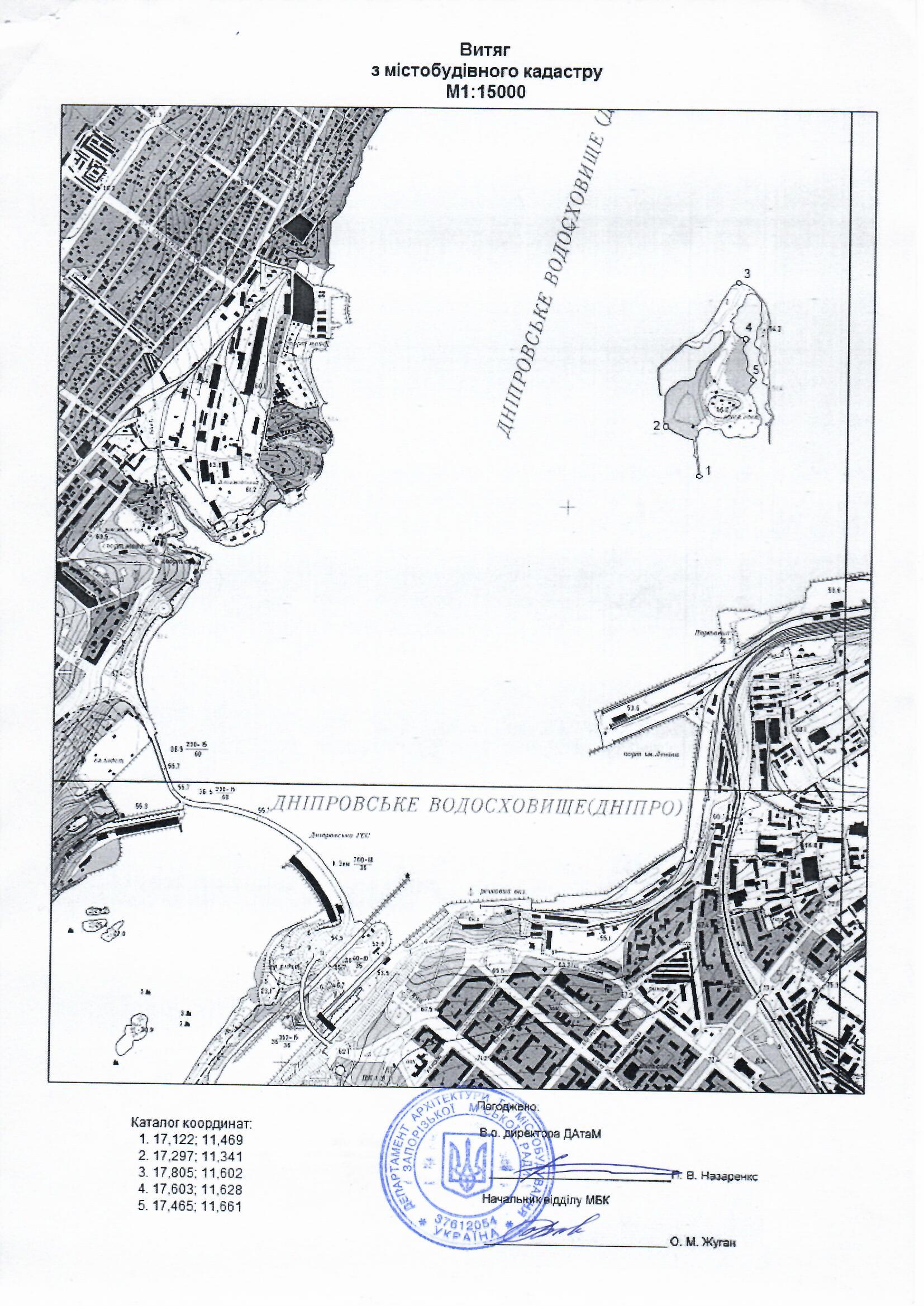 Секретар міської ради                                                            Р.О. Пидорич